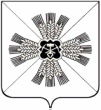 РОССИЙСКАЯ ФЕДЕРАЦИЯКЕМЕРОВСКАЯ ОБЛАСТЬПРОМЫШЛЕННОВСКИЙ МУНИЦИПАЛЬНЫЙ РАЙОНадминистрация Промышленновского муниципального районаПОСТАНОВЛЕНИЕот 11.11.2013г. 1978-ПОб утверждении муниципальной программы «Управление муниципальными финансами Промышленновского района» на 2014-2016 годыВ целях повышения качества управления муниципальными финансами Промышленновского района:Утвердить прилагаемую муниципальную программу «Управление муниципальными финансами Промышленновского района» на 2014-2016 годы.Внести	указанную программу в Совет народных депутатов Промышленновского муниципального района для утверждения объемов финансирования.Настоящее постановление подлежит опубликованию на сайте администрации Промышленновского муниципального района и вступает в силу с 01.01.2014 года.Контроль за исполнением постановления возложить на заместителя Главы района по экономике О.А.Игину.Глава районаА.И. ШмидтУтвержденаПостановлениемадминистрацииПромышленновского районаот 11 ноября 2013г. № 1978-ПМуниципальная программа «Управление муниципальными финансами Промышленновского района» на 2014-2016 годыПаспорт муниципальной программы «Управление муниципальными финансами Промышленновского района» на 2014-2016 годы1. Характеристика текущего состояния в Промышленновском районе сферы деятельности, для решения задач которой разработана Программа.Эффективное управление муниципальными финансами повышает качество и уровень жизни населения, выводит на новый виток развития социальные и стратегические сферы деятельности, повышает доверие в области инвестиционной политики и способствует экономической стабильности.Результатами реализации бюджетных реформ в целом в Кемеровской области и в Промышленновском районе, базовые направления которых обозначены в нормативных правовых актах Кемеровской области (постановление Коллегии Администрации Кемеровской области от 10.04.2006 91 «Об административной реформе в Кемеровской области в 2006-2010 годах», распоряжение Коллегии Администрации Кемеровской области от 06.05.2006 516-р «О концепции реформирования системы управления общественными финансами в Кемеровской области в 2006-2008 годах»), стали:организация бюджетного процесса на основе принятия и исполнения расходных обязательств;разграничение полномочий между Кемеровской областью и муниципальными образованиями;соблюдение формализованных методик распределения основных межбюджетных трансфертов;внедрение инструментов бюджетирования, ориентированного на результат, включая переход от сметного финансирования учреждений к финансовому обеспечению заданий на оказание муниципальных услуг;установление правил и процедур размещения заказов на поставку товаров, выполнение работ, оказание услуг для муниципальных нужд;формирование достоверной и прозрачной консолидированной бюджетной отчетности;введение системы мониторинга качества финансового менеджмента.В целях оптимизации бюджетного процесса и внедрения новых инструментов управления муниципальными финансами в Промышленновском районе в 2008 году утверждена Программа развития муниципальных финансов Промышленновского района на 2009-2012 годы (постановление администрации Промышленновского района от 18.12.2008г. 88), Программа управления муниципальными финансами в муниципальном образовании Промышленновский район (постановление администрации Промышленновского района от 25.02.2013г. 6). Реализация обозначенных мероприятий позволила повысить оценку качества управления муниципальными финансами. В целях увеличения доходной части бюджета Промышленновского района реализуются мероприятия в соответствии с распоряжением Коллегии Администрации Кемеровской области 13.07.2011 595-р «О Плане мероприятий по повышению поступлений налоговых и неналоговых доходов, сокращению недоимки по уплате налогов, сборов и иных обязательных платежей в бюджет Кемеровской области на 2011-2013 годы». Проведена результативная работа по реализации плана мероприятий по сокращению просроченной кредиторской задолженности бюджета Промышленновского района, утвержденного распоряжением Коллегии Администрации Кемеровской области от 27.06.2011 538-р «Об утверждении плана мероприятий по сокращению просроченной кредиторской задолженности консолидированного бюджета Кемеровской области».В рамках Программы по повышению эффективности бюджетных расходов в 2010-2012 годах на территории Промышленновского района завершена работа по изменению типов бюджетных учреждений с учетом сферы их деятельности в соответствии с требованиями Федерального закона от 08.05.2010 83-ФЗ «О внесении изменений в отдельные законодательные акты Российской Федерации в связи с совершенствованием правового положения государственных (муниципальных) учреждений».Развитие системы управления муниципальными финансами в Промышленновском районе в связи с ярко выраженной сельскохозяйственной специализацией экономики района в первую очередь зависит от объема межбюджетных трансфертов областного и федерального бюджетов. В свою очередь на экономику региона в 2011-2013 гг. повлияли колебания мировых цен на уголь и продукцию черной металлургии, а также нестабильность мирового финансового рынка, что привело к снижению поступлений доходов в бюджет Кемеровской области. Сокращение доходной части областного бюджета в свою очередь приводит к снижению поступлений межбюджетных трансфертов в бюджет Промышленновского района. Необеспеченность бюджетными средствами расходных полномочий приводит к необходимости привлечения кредитных ресурсов и росту долговых обязательств.Отдельные показатели, характеризующие процесс управления муниципальными финансами Промышленновского района, приведены в следующей таблице:Реализация мер, способствующих повышению поступлений налоговых и неналоговых доходов, создание собственных резервных источников для финансового обеспечения расходных обязательств не позволят дестабилизировать обстановку в неблагоприятные (кризисные) периоды.Для развития и вывода системы управления муниципальными финансами Промышленновского района на новый более качественный уровень необходимо обратить внимание на решение ряда проблем и ограничений, анализируемых и поставленных в рамках Программы:зависимость доходной части районного бюджета от поступлений межбюджетных трансфертов областного и федерального бюджетов;недостаточное использование органами местного самоуправления созданных механизмов по наращиванию собственной налоговой базы муниципальных образований;низкая мотивация органов местного самоуправления к формированию приоритетов и оптимизации бюджетных расходов;растущая потребность в формировании и соблюдении принципов программного управления муниципальными финансами;недостаточная открытость бюджетов, низкая степень вовлеченности гражданского общества в обсуждение целей и результатов использования бюджетных средств.На федеральном уровне принят ряд изменений бюджетного законодательства и бюджетного планирования, касающийся бюджетной системы Российской Федерации, внедрение которых упорядочит некоторые вопросы, в том числе на муниципальном уровне:установление и распространение единого нового формата классификации видов расходов на все уровни бюджетной системы Российской Федерации, что в совокупности с другими нормами создает условия для «укрупнения» формата бюджетов и расширения самостоятельности главных распорядителей бюджетных средств;изменения структуры классификации расходов бюджетов, предусматривающие интеграцию программной составляющей (на уровне целевых статей);уточнение принципа эффективности (экономности и результативности) использования бюджетных средств;упрощение организации и повышение эффективности финансового контроля в муниципальных образованиях;установление четкого соответствия между перечнем бюджетных правонарушений и мерами бюджетного принуждения и администрирования ответственности, с одновременным определением адекватного этим нарушениям размера административных санкций.Программа ориентирована на создание общих условий и механизмов их реализации для всех участников бюджетного процесса, в том числе реализующих другие муниципальные программы. Организация выполнения мероприятий, по вопросам, отнесенным к компетенции финансового управления по Промышленновскому району, будет осуществляться в рамках настоящей Программы.Программа включает расходы на выравнивание бюджетной обеспеченности поселений, осуществление органами местного самоуправления муниципальных районов полномочий органов государственной власти Кемеровской области по расчету и предоставлению дотаций бюджетам поселений за счет средств областного бюджета, процентные платежи по муниципальному долгу Промышленновского района.Программа на период 2014-2016 годов не предусматривает разделение на отдельные этапы ее реализации.2. Цели и задачи ПрограммыЦелями Программы являются:1) обеспечение сбалансированности и устойчивости бюджета Промышленновского района;2) создание условий для повышения эффективности расходов бюджета Промышленновского района;3) эффективное управление муниципальным долгом Промышленновского района;4) повышение качества организации бюджетного процесса Промышленновского района.Цель Программы - обеспечение сбалансированности и устойчивости бюджета Промышленновского района. Это приоритетная цель в управлении муниципальными финансами Промышленновского района.Достижению поставленной цели в рамках Программы способствуют решения следующих задач:1) реализация инструментов долгосрочного бюджетного планирования;2) снижение негативного влияния внешних факторов на сбалансированность бюджетов районного бюджета и бюджетов поселений Промышленновского района при формировании бюджетов на очередной финансовый год и на плановый период.Реализация приоритетной цели Программы непосредственно связана с достижениями результатов по трем другим направлениям Программы.Цель Программы – создание условий для повышения эффективности расходов бюджета Промышленновского района.В качестве одного из инструментов повышения эффективности бюджетных расходов, как составной части эффективности деятельности органов местного самоуправления является разработка программно-целевых принципов организации их деятельности. Применение программного формата в области формирования расходов способно обеспечить взаимосвязь поставленных целей и бюджетных расходов, их увязку с основными параметрами оказания государственных и муниципальных услуг. В то же время конечная эффективность программного бюджета Промышленновского района зависит от качества государственных программ, механизмов контроля за их реализацией.Этим же принципам должны соответствовать и другие программно-целевые инструменты, в частности «дорожные карты» изменений в социальной сфере, которые должны быть скоординированы по срокам реализации, объемам финансирования и темпам достижения целевых показателей по оплате труда, прежде всего обеспечивающих решение задач, поставленных в указах Президента Российской Федерации от 07.05.2012.В рамках достижения обозначенной цели планируется решение следующих задач:1) развитие программно-целевых принципов формирования расходов бюджета Промышленновского района;2) формирование структуры расходов бюджета Промышленновского района в соответствии с условиями бюджетной политики Кемеровской области и Промышленновского района.Цель Программы - эффективное управление муниципальным долгом Промышленновского района.В системе мер по оптимизации управления муниципальным долгом центральное место должны занять мероприятия по сокращению объема внутренней задолженности и снижению стоимости ее обслуживания.Для достижения заданной цели сформулированы следующие задачи:1) оценка и мониторинг состояния муниципального долга Промышленновского района;2) совершенствование механизмов управления муниципальным долгом Промышленновского района.Цель Программы - повышение качества организации бюджетного процесса Промышленновского района.Условия применения новых программно-целевых принципов управления государственными финансами создают предпосылки к совершенствованию нормативного правового регулирования в сфере бюджетного процесса – своевременной и качественной подготовки проекта решения о районном бюджете на очередной финансовый год и на плановый период, организации исполнения районного бюджета и кассового обслуживания исполнения бюджета Промышленновского района и бюджетной отчетности. Вместе с тем повышаются требования к открытости информации о результатах этой деятельности.В рамках обеспечения общедоступной информации о состоянии и тенденциях развития муниципальных финансов, открытости деятельности органов местного самоуправления по разработке, рассмотрению, утверждению и исполнению бюджета Промышленновского района, обеспечения широкого участия общественности в процессе принятия решений о распределении общественных финансов необходимо информирование населения о планируемых и достигнутых результатах использования бюджетных средств.Для повышения качества организации бюджетного процесса в Промышленновском районе планируется решение следующих задач:1) составление, утверждение и исполнение бюджета Промышленновского района в формате муниципальных программ;2) повышение прозрачности бюджета и бюджетного процесса в Промышленновском районе.3. Перечень основных мероприятий ПрограммыДля решения задач, поставленных в рамках достижения указанных целей Программы, планируется осуществление следующих мероприятий Программы:4. Сроки и этапы реализации Программы с указанием плановых значений целевых показателей (индикаторов) ПрограммыРеализация Программы рассчитана на период с 2014 по 2016 годы без выделения на отдельные этапы реализации.Достижение целей, поставленных в реализуемой программе, запланировано через достижение плановых значений целевых показателей (индикаторов) Программы.5. Ресурсное обеспечение реализации Программы6.Сведения о планируемых значениях целевых показателей (индикаторов) Программы7. Методика оценки эффективности ПрограммыМетодика оценки эффективности Программы учитывает достижения целей и решения задач Программы, соотношение ожидаемых результатов с показателями, указанными в Программе. Оценка эффективности реализации Программы будет осуществляться путем ежегодного сопоставления планируемых и фактических значений показателей (индикаторов) через коэффициент эффективности.Коэффициент эффективности Программы рассчитывается по формуле:КЭП = ( Σ I )/ ( Σ Max), где: ΣI – сумма условных индексов по всем показателям; Σ Max - сумма максимальных значений условных индексов по всемпоказателям.Условный индекс показателя определяется исходя из следующих условий:при выполнении (перевыполнении) планового значения показателя в отчетном периоде показателю присваивается условный индекс «1»;при невыполнении планового значения показателя в отчетном периоде показателю присваивается условный индекс «0».По результатам определения коэффициента эффективности Программе присваиваются следующие критерии оценок:«хорошо» – при КЭП ≥ 0,75;«удовлетворительно» – при 0,50 ≤ КЭП < 0,75;«неудовлетворительно» – при КЭП < 0,50.Наименование муниципальной программыМуниципальная программа «Управление муниципальными финансами Промышленновского района» на 2014-2016 годы (далее – Программа)Директор ПрограммыЗаместитель Главы района по экономике О.А.ИгинаОтветственныйИсполнитель(координатор)ПрограммыФинансовое управление по Промышленновскому районуИсполнителиПрограммыФинансовое управление по Промышленновскому районуКомитет по экономике и предпринимательству администрации Промышленновского районаЦелиПрограммы1.Обеспечение сбалансированности и устойчивости бюджета Промышленновского района.2.Создание условий для повышения эффективности расходов бюджета Промышленновского района.3.Эффективное управление муниципальным долгом Промышленновского района.4.Повышение качества организации бюджетного процесса Промышленновского района.ЗадачиПрограммы1.Реализация инструментов долгосрочного бюджетного планирования;2.Снижение негативного влияния внешних факторов на сбалансированность бюджетов районного бюджета и бюджетов поселений Промышленновского района при формировании бюджетов на очередной финансовый год и на плановый период;3.Развитие программно-целевых принципов формирования расходов бюджета Промышленновского района;4.Формирование структуры расходов бюджета Промышленновского района в соответствии с условиями бюджетной политики Кемеровской области и Промышленновского района;5.Оценка и мониторинг состояния муниципального долга Промышленновского района;6. Совершенствование механизмов управления муниципальным долгом Промышленновского района.7.Составление, утверждение и исполнение бюджета Промышленновского района в формате муниципальных программ;8.Повышение прозрачности бюджета и бюджетного процесса в Промышленновском районе.Срок реализацииПрограммы2014-2016 годыОбъемы и источники финансирования Программы в целом и с разбивкой по годам ее реализацииОбъем бюджетных ассигнований на реализацию Программы составляет 354838 тыс.руб., в том числе по годам:Ожидаемые конечные результаты реализации Программы1.Снижение дефицита районного бюджета.2.Обеспечение повышения уровня собираемости налогов, неналоговых доходов.3.Обеспечение создания равных финансовых возможностей оказания гражданам муниципальных услуг на территории Промышленновского района.4.Создание условий для повышения эффективности управления муниципальными финансами при организации исполнения бюджета Промышленновского района.5.Соблюдение ограничений по объемам муниципального долга и расходов на его обслуживание, создание условий, способствующих сокращению объемов наращивания долговых обязательств.6.Перевод расходов бюджета Промышленновского района на принципы программно-целевого планирования и последующая оценка эффективности использования бюджетных средств.7.Обеспечение открытости (прозрачности) процессов формирования и исполнения бюджета Промышленновского района.Наименование показателяЗначение показателя по годамЗначение показателя по годамЗначение показателя по годамНаименование показателя201020112012Объем налоговых и неналоговых доходов бюджета района, млн.руб.224,2237,1257,9Объем доходов в расчете на 1 жителя, тыс.руб.4,54,75,2Удельный вес расходов бюджета района, формируемых в рамках программ, в общем объеме расходов, процентов5876,282,4Объем кредиторской задолженности бюджета района, млн.руб.42,564,236,8Уровень долговой нагрузки бюджета района, процентовРазмещение на официальном сайте администрации Промышленновского района решения о бюджете и отчетов об исполнении бюджета, да\нетдададаОбъем муниципального долга, тыс.руб.13,918,629,5Кредиты кредитных организаций, на 01.01. тыс.руб.010,00Бюджетные кредиты, на 01.01., тыс.руб.13,98,629,5Наименование основного мероприятияКраткое описание мероприятия либо указание на принятый НПАНаименование показателя(целевого индикатора)Порядок определения(формула)1234Цель – обеспечение сбалансированности и устойчивости бюджета Промышленновского районаЦель – обеспечение сбалансированности и устойчивости бюджета Промышленновского районаЦель – обеспечение сбалансированности и устойчивости бюджета Промышленновского районаЦель – обеспечение сбалансированности и устойчивости бюджета Промышленновского района1.1.Задача – реализация инструментов долгосрочного бюджетного планирования1.1.Задача – реализация инструментов долгосрочного бюджетного планирования1.1.Задача – реализация инструментов долгосрочного бюджетного планирования1.1.Задача – реализация инструментов долгосрочного бюджетного планирования1.1.1. Повышение надежности экономических прогнозов и консервативности предпосылок, положенных в основу бюджетного планирования.Проведение мониторинга системных рисков, связанных с неблагоприятным развитием ситуации в экономике региона. Разработка вариантов возможной корректировки параметров бюджета в случае ухудшения ситуации.1. Отношение дефицита бюджета Промышленновского района к доходам без учета объема безвозмездных поступлений (ОС1), процентовРассчитывается по формуле: ДЕФ-СКООС1=----------------*100, Д-БВПгде:ДЕФ-размер дефицита;СКО-размер снижения остатков средств на счетах по учету средств бюджета района;Д-общий объем доходов бюджета района;БВП-объем безвозмездных поступлений в бюджет района.1.1.2. Формирование бюджетов с учетом долгосрочного прогноза основных параметров, основанных на реалистичных оценках.Увязка основных формируемых параметров бюджета на очередной финансовый год и на плановый период с планами долгосрочного финансового развития района.2. Наличие НПА, направленных на реализацию долгосрочного финансового планирования бюджета Промышленновского района, (ОС2), да/нет1.2. Задача – снижение негативного влияния внешних факторов на сбалансированность районного бюджета и бюджетов поселений Промышленновского района при формировании бюджета на очередной финансовый год и на плановый период1.2. Задача – снижение негативного влияния внешних факторов на сбалансированность районного бюджета и бюджетов поселений Промышленновского района при формировании бюджета на очередной финансовый год и на плановый период1.2. Задача – снижение негативного влияния внешних факторов на сбалансированность районного бюджета и бюджетов поселений Промышленновского района при формировании бюджета на очередной финансовый год и на плановый период1.2. Задача – снижение негативного влияния внешних факторов на сбалансированность районного бюджета и бюджетов поселений Промышленновского района при формировании бюджета на очередной финансовый год и на плановый период1.2.1. Выравнивание бюджетной обеспеченности поселений В соответствии с Законом Кемеровской области от 24.11.2005 134-ОЗ «О межбюджетных отношениях в Кемеровской области»,Решение Совета народных депутатов Промышленновского района "Об образовании районного фонда финансовой поддержки городского и сельских поселений Промышленновского муниципального района на 2014 год И плановый период 2015 и 2016 годов».3.Уровень поддержки мер по обеспечению сбалансированности (ОС3), процентовПоддержка мер по обеспечению сбалансированности бюджетов рассчитывается исходя из условий, установленных статьей 142.1 Бюджетного кодекса Российской Федерации .1.2.2. Осуществление органами местного самоуправления муниципальных районов полномочий органов государственной власти Кемеровской области по расчету и предоставлению дотаций бюджетам поселений за счет средств областного бюджета.В соответствии с законами Кемеровской области от 24.11.2005 134-ОЗ, от 27.07.2005 97-ОЗ «О наделении органов местного самоуправления муниципальных районов государственным полномочием Кемеровской области по выравниванию бюджетной обеспеченности поселений, входящих в состав муниципальных районов»4.Критерии выравнивания финансовых возможностей поселений, входящих в состав муниципального района, в расчете на 1 жителя (ОС4), рублейКритерий устанавливается исходя из объема дотаций поселениям, входящим в состав муниципального района, в части, сформированной за счет средств областного бюджета; суммарной численности постоянного населения поселений, входящих в состав муниципального района, на 1 января текущего финансового года.1.2.3. Разработка и реализация мероприятий по повышению поступлений налоговых и неналоговых доходов, сокращению недоимки по уплате налогов, сборов и иных обязательных платежей в бюджет Промышленновского районаВ соответствии с распоряжением Коллегии Администрации Кемеровской области от 13.07.2011 595-р5.Темп роста объема налоговых и неналоговых доходов бюджета Промышленновского района (ОС5), процентовРассчитывается по формуле: Дн\н(i)ОС5=-----------*100, Дн\н(i-1)где:Дн/н – объем налоговых и неналоговых доходов бюджета района;i – отчетный период;i-1 – предшествующий период2. Цель – создание условий для повышения эффективности расходов бюджета Промышленновского района2. Цель – создание условий для повышения эффективности расходов бюджета Промышленновского района2. Цель – создание условий для повышения эффективности расходов бюджета Промышленновского района2. Цель – создание условий для повышения эффективности расходов бюджета Промышленновского района2.1. Задача – развитие программно-целевых принципов формирования расходов бюджета Промышленновского района2.1. Задача – развитие программно-целевых принципов формирования расходов бюджета Промышленновского района2.1. Задача – развитие программно-целевых принципов формирования расходов бюджета Промышленновского района2.1. Задача – развитие программно-целевых принципов формирования расходов бюджета Промышленновского района2.1.1. Охват муниципальными программами преимущественно всех сфер деятельности органов местного самоуправления и, соответственно, большей части бюджетных ассигнований, других материальных ресурсов, находящихся в управленииВ соответствии с постановлением администрации Промышленновского района от 25.02.2013г. 6 «Об утверждении Программы управления муниципальными финансами в муниципальном образовании Промышленновский муниципальный район» на 2013-2015гг.6.Удельный вес расходов бюджета Промышленновского района, формируемых в рамках программ (ПЭ1), процентовРассчитывается по формуле:  РПрПЭ1=------------------*100 РРПр – объем расходов бюджета района, формируемых в рамках программ;Р – общий объем расходов бюджета района2.2. Задача – формирование структуры расходов бюджета Промышленновского района в соответствии с условиями бюджетной политики Кемеровской области, Промышленновского района2.2. Задача – формирование структуры расходов бюджета Промышленновского района в соответствии с условиями бюджетной политики Кемеровской области, Промышленновского района2.2. Задача – формирование структуры расходов бюджета Промышленновского района в соответствии с условиями бюджетной политики Кемеровской области, Промышленновского района2.2. Задача – формирование структуры расходов бюджета Промышленновского района в соответствии с условиями бюджетной политики Кемеровской области, Промышленновского района2.2.1. Выявление резервов и перераспределение бюджетных средств в пользу приоритетных направлений и проектов, прежде всего обеспечивающих решение поставленных в указах Президента Российской Федерации от 07.05.2012 задач и создающих условия для экономического ростаРаспоряжения Коллегии Администрации Кемеровской областиот 25.02.2013 178-р,от 28.02.2013 182-р,от 28.02.2013 181-р,от 25.03.2013 249-р7.Доля расходов бюджета Промышленновского района, направленная на поддержку и развитие социальной сферы (ПЭ2), процентовРассчитывается по формуле: РСсПЭ2=-------------*100, Ргде:РСс – объем расходов бюджета района, направленных на поддержку и развитие социальной сферы;Р – общий объем расходов бюджета района2.2.2. Контроль наличия и состояния кредиторской задолженности органов местного самоуправления и подведомственных им учреждений, принятие мер, способствующих снижению накопленной просроченной задолженностиВ соответствии с постановлением Коллегии администрации Промышленновского района от 13.09.2011 1156-П «Об утверждении плана мероприятий по сокращению просроченной кредиторской задолженности консолидированного бюджета Промышленновского района»8.Отношение объема просроченной кредиторской задолженности Промышленновского района к расходам бюджета (ПЭ3), процентовРассчитывается по формуле: ПКРЗПЭ3=-------------*100, Ргде:ПКРЗ – объем просроченной кредиторской задолженности бюджета Кемеровской области;Р – общий объем расходов бюджета Кемеровской области3. Цель – эффективное управление муниципальным долгом Промышленновского района3. Цель – эффективное управление муниципальным долгом Промышленновского района3. Цель – эффективное управление муниципальным долгом Промышленновского района3. Цель – эффективное управление муниципальным долгом Промышленновского района3.1. Задача – оценка и мониторинг состояния муниципального долга Промышленновского района3.1. Задача – оценка и мониторинг состояния муниципального долга Промышленновского района3.1. Задача – оценка и мониторинг состояния муниципального долга Промышленновского района3.1. Задача – оценка и мониторинг состояния муниципального долга Промышленновского района3.1.1. Обеспечение оптимальной долговой нагрузки на бюджет Промышленновского районаПостановление Коллегии администрации Промышленновского района от20.12.2007г. 80 (с изм. от 05.12.2008г. 29-П) «Об утверждении Положения о порядке ведения муниципальной долговой книги» 9.Отношение муниципального долга Промышленновского района к доходам бюджета без учета объема безвозмездных поступлений (УГД1), процентов10.Доля просроченной задолженности по долговым обязательствам Промышленновского района (УГД2), процентовРассчитывается по формуле: ГДУГД1=------------*100, Д-БВПгде:ГД – размер муниципального долга;Д – общий объем доходов бюджета района;БВП – объем безвозмездных поступлений в бюджет районаРассчитывается по формуле: ПЗДОУГД2=----------*100, ЗДОгде:ПЗДО – объем просроченной задолженности по долговым обязательствам района;ЗДО – общий объем задолженности по долговым обязательствам района3.2. Задача – совершенствование механизмов управления муниципальным долгом Промышленновского района3.2. Задача – совершенствование механизмов управления муниципальным долгом Промышленновского района3.2. Задача – совершенствование механизмов управления муниципальным долгом Промышленновского района3.2. Задача – совершенствование механизмов управления муниципальным долгом Промышленновского района3.2.1. Процентные платежи по муниципальному долгу Промышленновского районаСоблюдение предельных параметров по объему расходов на обслуживание муниципального долга Промышленновского района в соответствии с требованиями Бюджетного кодекса Российской Федерации11. Доля расходов на обслуживание муниципального долга Промышленновского района (УГД3), процентовРассчитывается по формуле: РОГДУГД3=-----------*100, Ргде:РОГД – расходы на обслуживание муниципального долга;Р – общий объем расходов бюджета района4. Цель – повышение качества организации бюджетного процесса Промышленновского района4. Цель – повышение качества организации бюджетного процесса Промышленновского района4. Цель – повышение качества организации бюджетного процесса Промышленновского района4. Цель – повышение качества организации бюджетного процесса Промышленновского района4.1. Задача – составление, утверждение и исполнение бюджета Промышленновского района в формате программ4.1. Задача – составление, утверждение и исполнение бюджета Промышленновского района в формате программ4.1. Задача – составление, утверждение и исполнение бюджета Промышленновского района в формате программ4.1. Задача – составление, утверждение и исполнение бюджета Промышленновского района в формате программ4.1.2. Внесение изменений в порядок составления, рассмотрения и утверждения проекта районного бюджета, включение паспортов муниципальных программ Промышленновского района в состав материалов, представляемых одновременно с проектом решения о районном бюджете на очередной финансовый год и на плановый периодВнесение изменений в решение СНД «Об утверждении Положения о бюджетном процессе Промышленновского муниципального района»,в Постановление администрации Промышленновского района от 29.05.2013 903 «Об утверждении порядка составления проекта районного бюджета на очередной финансовый год и плановый период»12.Внесение изменений в решение СНД о бюджетном процессе в Промышленновском районе, в порядок составления проекта районного бюджета (ПК1), да/нет4.2. Задача – повышение прозрачности бюджета и бюджетного процесса в Промышленновском районе4.2. Задача – повышение прозрачности бюджета и бюджетного процесса в Промышленновском районе4.2. Задача – повышение прозрачности бюджета и бюджетного процесса в Промышленновском районе4.2. Задача – повышение прозрачности бюджета и бюджетного процесса в Промышленновском районе4.2.1. Размещение проекта решения о районном бюджете, решения о районном бюджете, отчетов об исполнении районного бюджета в доступной для граждан форме на официальном сайте администрации Промышленновского района Постановление администрации Промышленновского района от 21.02.2013г. 331-П «Об утверждении порядка организации доступа к информации о деятельности администрации Промышленновского муниципального района и ее отраслевых органов».13.Размещение проекта решения о районном бюджете, решения о районном бюджете, отчетов об исполнении районного бюджета в доступной для граждан форме на официальном сайте администрации Промышленновского района, (ПК2), да/нет Целевой показатель (индикатор)ПрограммыЕд.Изм.Плановые значения целевых показателей (индикаторов) по годамПлановые значения целевых показателей (индикаторов) по годамПлановые значения целевых показателей (индикаторов) по годам Целевой показатель (индикатор)ПрограммыЕд.Изм.2014201520161.Отношение дефицита районного бюджета к доходам без учета объема безвозмездных поступлений (ОС1)процентов<=5<=5<=52.Наличие НПА, направленных на реализацию долгосрочного финансового планирования бюджета Промышленновского района (ОС2)Да\нетдадада3. Уровень поддержки мер по обеспечению сбалансированности (ОС3)процентов<=80<=78<=75 4.Критерии выравнивания финансовых возможностей поселений, входящих в состав муниципального района, в расчете на 1 жителя (ОС4)рублей>=44>=47>=50 5.Темп роста объема налоговых и неналоговых доходов бюджета Промышленновского района (ОС5)процентов78106.71076. Удельный вес расходов бюджета Промышленновского района, формируемых в рамках программ (ПЭ1)процентов9897977.Доля расходов бюджета Промышленновского района, направленная на поддержку и развитие социальной сферы (ПЭ2)процентов5050508.Отношение объема просроченной кредиторской задолженности Промышленновского района к расходам бюджета (ПЭ3)процентов0,140,130,129.Отношение муниципального долга Промышленновского района к доходам бюджета без учета объема безвозмездных поступлений (УГД1)процентов<=50<=50<=5010.Доля просроченной задолженности по долговым обязательствам Промышленновского района (УГД2)процентов00011.Доля расходов на обслуживание муниципального долга Промышленновского района (УГД3)процентов<15<15<1512. Внесение изменений в решение о бюджетном процессе в Промышленновском районе, в порядок составления проекта районного бюджета (ПК1)Да\нетдадада13. Размещение проекта решения о районном бюджете, решения о районном бюджете, отчетов об исполнении районного бюджета в доступной для граждан форме на официальном сайте администрации Промышленновского района, (ПК2)Да\нетдададаНаименование Программы,мероприятияИсточникфинансированияОбъем финансовых ресурсов, тыс.руб.Объем финансовых ресурсов, тыс.руб.Объем финансовых ресурсов, тыс.руб.Наименование Программы,мероприятияИсточникфинансированияна 2014 годна 2015 годна 2016 год12345Муниципальная программа «Управление муниципальными финансами Промышленновского района» на 2014-2016 годыВсего91449,090373,090373,0Муниципальная программа «Управление муниципальными финансами Промышленновского района» на 2014-2016 годырайонный бюджет86584,088163,088155,0Муниципальная программа «Управление муниципальными финансами Промышленновского района» на 2014-2016 годыиные не запрещенные законодательством источники:4865,02210,02218,0Муниципальная программа «Управление муниципальными финансами Промышленновского района» на 2014-2016 годыфедеральный бюджетМуниципальная программа «Управление муниципальными финансами Промышленновского района» на 2014-2016 годыобластной бюджет4865,02210,02218,0Муниципальная программа «Управление муниципальными финансами Промышленновского района» на 2014-2016 годысредства бюджетов государственных внебюджетных фондовМуниципальная программа «Управление муниципальными финансами Промышленновского района» на 2014-2016 годысредства юридических и физических лицМероприятие 1.2.1. Выравнивание бюджетной обеспеченности поселений Всего86411,087990,087982,0Мероприятие 1.2.1. Выравнивание бюджетной обеспеченности поселений районный бюджет86411,087990,087982,0Мероприятие 1.2.1. Выравнивание бюджетной обеспеченности поселений иные не запрещенные законодательством источники:***Мероприятие 1.2.1. Выравнивание бюджетной обеспеченности поселений федеральный бюджетМероприятие 1.2.1. Выравнивание бюджетной обеспеченности поселений областной бюджетМероприятие 1.2.1. Выравнивание бюджетной обеспеченности поселений средства бюджетов государственных внебюджетных фондовМероприятие 1.2.1. Выравнивание бюджетной обеспеченности поселений средства юридических и физических лицМероприятие 1.2.2. Осуществление органами местного самоуправления муниципальных районов полномочий органов государственной власти Кемеровской области по расчету и предоставлению дотаций бюджетам поселений за счет средств областного бюджета.Всего4865,02210,02218,0Мероприятие 1.2.2. Осуществление органами местного самоуправления муниципальных районов полномочий органов государственной власти Кемеровской области по расчету и предоставлению дотаций бюджетам поселений за счет средств областного бюджета.районный бюджет***Мероприятие 1.2.2. Осуществление органами местного самоуправления муниципальных районов полномочий органов государственной власти Кемеровской области по расчету и предоставлению дотаций бюджетам поселений за счет средств областного бюджета.иные не запрещенные законодательством источники:4865,02210,02218,0Мероприятие 1.2.2. Осуществление органами местного самоуправления муниципальных районов полномочий органов государственной власти Кемеровской области по расчету и предоставлению дотаций бюджетам поселений за счет средств областного бюджета.федеральный бюджетМероприятие 1.2.2. Осуществление органами местного самоуправления муниципальных районов полномочий органов государственной власти Кемеровской области по расчету и предоставлению дотаций бюджетам поселений за счет средств областного бюджета.областной бюджет4865,02210,02218,0Мероприятие 1.2.2. Осуществление органами местного самоуправления муниципальных районов полномочий органов государственной власти Кемеровской области по расчету и предоставлению дотаций бюджетам поселений за счет средств областного бюджета.средства бюджетов государственных внебюджетных фондовМероприятие 1.2.2. Осуществление органами местного самоуправления муниципальных районов полномочий органов государственной власти Кемеровской области по расчету и предоставлению дотаций бюджетам поселений за счет средств областного бюджета.средства юридических и физических лицМероприятие 3.2.1. Процентные платежи по муниципальному долгу Промышленновского районаВсего173,0173,0173,0Мероприятие 3.2.1. Процентные платежи по муниципальному долгу Промышленновского районарайонный бюджет173,0173,0173,0Мероприятие 3.2.1. Процентные платежи по муниципальному долгу Промышленновского районаиные не запрещенные законодательством источники:***Мероприятие 3.2.1. Процентные платежи по муниципальному долгу Промышленновского районафедеральный бюджетМероприятие 3.2.1. Процентные платежи по муниципальному долгу Промышленновского районаобластной бюджетМероприятие 3.2.1. Процентные платежи по муниципальному долгу Промышленновского районасредства бюджетов государственных внебюджетных фондовМероприятие 3.2.1. Процентные платежи по муниципальному долгу Промышленновского районасредства юридических и физических лицНаименование Программы, мероприятияНаименование целевогопоказателя( индикатора)ЕдиницаизмеренияПлановое значениецелевого показателя(индикатора)Плановое значениецелевого показателя(индикатора)Плановое значениецелевого показателя(индикатора)Наименование Программы, мероприятияНаименование целевогопоказателя( индикатора)Единицаизмерения201420152016123456Муниципальная программа «Управление муниципальными финансами Промышленновского района» на 2014-2016 годыОценка эффективностипрограммыкоэффициент0.800.850.90Мероприятие 1.1.1. Повышение надежности экономических прогнозов и консервативности предпосылок, положенных в основу бюджетного планирования.1. Отношение дефицита бюджета Промышленновского района к доходам без учета объема безвозмездных поступлений (ОС1)процентов<=5<=5<=5Мероприятие 1.1.2. Формирование бюджетов с учетом долгосрочного прогноза основных параметров, основанных на реалистичных оценках.2. Наличие НПА, направленных на реализацию долгосрочного финансового планирования бюджета Промышленновского района, (ОС2)Да\нетдададаМероприятие 1.2.1. Выравнивание бюджетной обеспеченности поселений3. Уровень поддержки мер по обеспечению сбалансированности (ОС3)процентов<=80<=78<=75Мероприятие 1.2.2. Осуществление органами местного самоуправления муниципальных районов полномочий органов государственной власти Кемеровской области по расчету и предоставлению дотаций бюджетам поселений за счет средств областного бюджета.4.Критерии выравнивания финансовых возможностей поселений, входящих в состав муниципального района, в расчете на 1 жителя (ОС4) рублей>=44>=47>=50Мероприятие 1.2.3. Разработка и реализация мероприятий по повышению поступлений налоговых и неналоговых доходов, сокращению недоимки по уплате налогов, сборов и иных обязательных платежей в бюджет Промышленновского района5.Темп роста объема налоговых и неналоговых доходов бюджета Промышленновского района (ОС5)процентов78106.7107Мероприятие 2.1.1. Охват муниципальными программами преимущественно всех сфер деятельности органов местного самоуправления и, соответственно, большей части бюджетных ассигнований, других материальных ресурсов, находящихся в управлении6.Удельный вес расходов бюджета Промышленновского района, формируемых в рамках программ (ПЭ1)процентов989797Мероприятие 2.2.1. Выявление резервов и перераспределение бюджетных средств в пользу приоритетных направлений и проектов, прежде всего обеспечивающих решение поставленных в указах Президента Российской Федерации от 07.05.2012 задач и создающих условия для экономического роста7.Доля расходов бюджета Промышленновского района, направленная на поддержку и развитие социальной сферы (ПЭ2)процентов505050Мероприятие 2.2.2. Контроль наличия и состояния кредиторской задолженности органов местного самоуправления и подведомственных им учреждений, принятие мер, способствующих снижению накопленной просроченной задолженности8.Отношение объема просроченной кредиторской задолженности Промышленновского района к расходам бюджета (ПЭ3)процентов0,140,130,12Мероприятие 3.1.1. Обеспечение оптимальной долговой нагрузки на бюджет Промышленновского района9.Отношение муниципального долга Промышленновского района к доходам бюджета без учета объема безвозмездных поступлений (УГД1)процентов<=50<=50<=50Мероприятие 3.1.1. Обеспечение оптимальной долговой нагрузки на бюджет Промышленновского района10.Доля просроченной задолженности по долговым обязательствам Промышленновского района (УГД2)процентов000Мероприятие 3.2.1. Процентные платежи по муниципальному долгу Промышленновского района11. Доля расходов на обслуживание муниципального долга Промышленновского района (УГД3)процентов<15<15<15Мероприятие 4.1.2. Внесение изменений в порядок составления, рассмотрения и утверждения проекта районного бюджета, включение паспортов муниципальных программ Промышленновского района в состав материалов, представляемых одновременно с проектом решения о районном бюджете на очередной финансовый год и на плановый период12.Внесение изменений в решение СНД о бюджетном процессе в Промышленновском районе, в порядок составления проекта районного бюджета (ПК1)Да\нетдададаМероприятие 4.2.1. Размещение проекта решения о районном бюджете, решения о районном бюджете, отчетов об исполнении районного бюджета в доступной для граждан форме на официальном сайте администрации Промышленновского района13.Размещение проекта решения о районном бюджете, решения о районном бюджете, отчетов об исполнении районного бюджета в доступной для граждан форме на официальном сайте администрации Промышленновского района, (ПК2)Да\нетдадада